Name: Ojeme SelbyDepartment: Electrical/Electronics Matric No: 17/ENG04/052Course code:  EEE 3261.  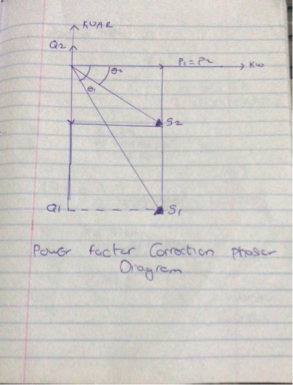 2 . A power factor is calculated by using the ratio of  the True power taken in by the amount of Apparent power entering the circuit .  Power factors range in value from '0 to 1'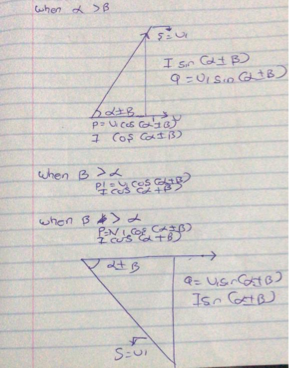 3 . 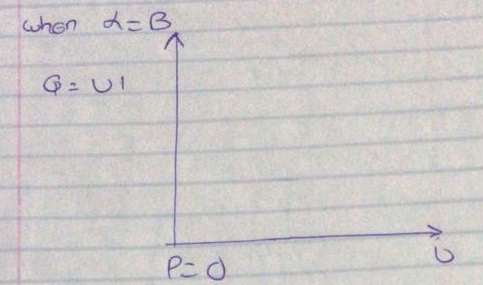 4.    P =VIcos( α ± β)    Q = VIsin( α ± β)5 . Reduced voltage dropsLess installation sizesIncreased availability of powerLower cost on electricity bills 6 . Reactive power is required to maintain the voltage to deliver active power(watts) through transmission lines. Motor loads and other loads require reactive power to convert the flow of electrons into useful work.7 .  True power = 0.4 × 2×106                         = 2MWθ1 = cos-1 (0.4) = 66.42°;θ2 = cos-1(0.85) = 37.79°;Tan θ1 = Tan(66.42) = 2.29°Tan θ2 = Tan(37.79) = 0.78°Required capacitor (C) = P (tanθ1 – tanθ2)                                 = 2×106 ( 2.29 – 0.78)                                      = 3020KVARReactive Power (Q) = P ( sinθ1  – sinθ2)                             = 2×106 ( 0.92 – 0.61)                                  = 958KVAR8 . The load flow study determines the voltage, current , power and reactive power in different points of the system under simulated conditions of normal operation. The load study is important in optimizing existing network ensuring an economical and effective distribution of load and planning ahead for future networks.9 . True power = 100KW     α = cos-1(0.85) = 31.79°.              β =  cos-1(0.95) = 18.19°Tan α  = 0.62°Tan β = 0.33°Required Capacitor (C) = P (tan α – tan β)                                     = 100×103( 0.62 – 0.33)                                        = 29KVARReactive Power (Q) = P (sinα  – sinβ)                                 =  100×103 ( 0.53 – 0.31)                                 = 23KVAR10 .Regulating cost-efficiency AC motors are available in a range of efficiencies. Although the economics will vary by application, replacing an old standard-efficiency motor with a newly installed, premium-efficiency motor under typical operation will often pay for its price in reduced energy bills within a year or two.When purchasing a new motor where lower-energy-efficient units can still be sold Instead of rewinding failed standard-efficiency or energy-efficient motors To replace an operable-but-inefficient motor for greater energy savings and reliability Description for motor impact on power factorPower factor is an indicator of how much of a power system’s capacity is available for productive work. Low power factor is undesirable because it increases the load on a building’s electrical system, and utilities sometimes charge customers a penalty for facilities with low power factor. Because power factor is lower when a motor is lightly loaded, be sure to choose the right-sized motor. Therefore; the induction motor, M2 is recommended because from the above calculation M2 has the higher power factor of 0.95 which is much closer to unity power factor and as such it is more efficient and its reactive powers/nM1M2Given : PF= 0.85,  real power, P =20kw,  VL=415Given : PF= 0.95,  real power, P =20kw,  VL=4151Apparent power, s required = =Apparent power, s required = =  2=31.7883Reactive  power Q1 =sin   Q1 = sin (31.7883) x Q1 =12394.876 VAR = 18.1948Reactive  power Q1 =sin   Q1 = sin (18.1948) x Q1 =6573.656853 VAR